Indicate progress and campus action for each Tier: Accomplished (A), Considerable Progress (CP), Some Progress (SP), or No Progress (NP)Reference: Meadows Center for Preventing Education Risk  ©2008 University of Texas System/Texas Education AgencyBrownsville Independent School District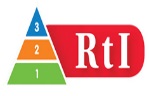 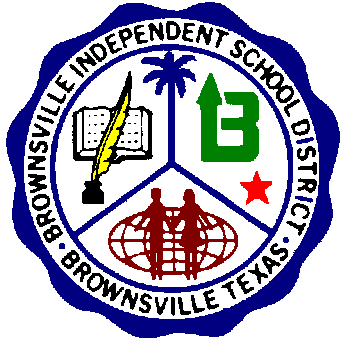 Response to InterventionBuilding RtI CapacityCampus:          Date of Meeting:                 /          /        Committee Members:       Committee Members:       TIER I: Core InstructionCurrent ProgressArea to ImproveAction PlanProfessional Development:Professional Development:Date:     /     /     Core Curriculum and Critical Components:Core Curriculum and Critical Components:Date:     /     /     Benchmark Testing:Benchmark Testing:Date:     /     /     Effective Instruction:Effective Instruction:Date:     /     /     Progress Monitoring & Grouping:Progress Monitoring & Grouping:Date:     /     /     Monitoring Implementation:Monitoring Implementation:Date:     /     /     TIER II & TIER III: InterventionCurrent ProgressArea to ImproveAction PlanIdentification of TIER 2 and TIER 3 Students:Identification of TIER 2 and TIER 3 Students:Date:     /     /     Intervention Program and Strategies:Intervention Program and Strategies:Date:     /     /     Small Group Instruction:Small Group Instruction:Date:     /     /     Progress Monitoring:Progress Monitoring:Date:     /     /     